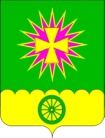 администрациЯ Нововеличковскогосельского поселения Динского районаПОСТАНОВЛЕНИЕот 21.08.2018					                                        № 195станица НововеличковскаяОб утверждении адресных объектовНововеличковского сельского поселенияВ соответствии с Федеральными законами от 28.12.2013 № 443-ФЗ                     «О федеральной информационной системе и о внесении изменений в Федеральный закон «Об общих принципах организации местного самоуправления в Российской Федерации, постановлением Правительства РФ от 19.11.2014  №1221 «Об утверждении Правил присвоения, изменения и аннулирования адресов», в целях утверждения адресных объектов Нововеличковского сельского поселения, на основании уведомления оператора федеральной адресной системы от 10.08.2018 № 5054222181519400,                                п о с т а н о в л я ю: 1. Утвердить следующие адресные объекты адресации:                                    Российская, Федерация, Краснодарский край, Динской муниципальный район, Нововеличковское сельское поселение, ст. Нововеличковская,                                     ул. Советская, дом 38.2. Исполняющему обязанности начальника отдела земельных и имущественных отношений администрации Нововеличковского сельского поселения О.П.Королевой:2.1. внести вышеуказанные адресные объекты в государственный адресный реестр;2.2. разместить на официальном сайте администрации Нововеличковского сельского поселения в сети Интернет.3. Контроль за выполнением настоящего постановления оставляю за собой. 	4. Настоящее постановление вступает в силу со дня его подписания.Исполняющий обязанностиглавы администрацииНововеличковскогосельского поселения 							И.Л.Кочетков